Задания для проведения промежуточной аттестации по технологии в 6 классе для учащихся очно-заочной и заочной форм обученияИнструкцияВыполните задания и принесите на бумажном носителе в зачетный день для проверки или пришлите файл по электронной почте.Электронный ресурс для подготовки к аттестации:https://yadi.sk/i/fAwEStR7tG8ShУчитель Носкова Алина Викторовна (кабинет 12)e-mail: Noskovaalina22@gmail.com1 четвертьКонтрольная работа по темам: "Интерьер жилого дома”.Часть А. Выберете правильные ответы (один или несколько):Что относится к отделки потолка:а)	подвесные потолкиб)	натяжныев)	подшивныег)	окрашенныеДля отделки стен используют:а)	штукатуркаб)	керамическая плиткав)	пластиковые панелиг)	обоид)	ламинатЧто относится к отделки пола:а)	паркетб)	массивная доскав) обоиг)	линолеумд)	плиткаЧто относится к основным способам декорирования интерьера:а)	обивка мягкой мебелиб)	шторы, тюльв)	коврыг)	картиныд)	цветыЧасть Б. Дополните ответы.Жилой дом - это...Элемент убранства квартиры, поддающийся правилам фитодизайна -это	.Часть С. Дайте развернутый ответ.Перечислите отдельные зоны (зонирования) жилого дома:Перечислите технологию выращивания комнатных растений:2 четвертьКонтрольная работа по темам: "Создание швейных изделий”.Часть А. Выберете правильные ответы (один или несколько):Искусственное шелковое волокно - это волокно:а)	химическоеб)	синтетическоеТкани из волокон искусственного шелка имеют свойстваа)	не мнутсяб)	блестящиев)	жесткиег)	имеют хорошие теплозащитные свойствад)	не скользят при раскроеСинтетические волокна получаюта)	из древесиныб)	нефтив)	растенияКакие мерки необходимы для построения чертежа основы плечевого изделияа)	Ошб)	Огв)	Опг)	Дтсд)	Дие)ДпрУстановите соответствиеПримётываниеВымётываниеа.	Это временное ниточное закрепление предварительно стачанных на машинке и вывернутых краёв деталей для сохранения приданной им формы.б.	Это временное ниточное соединение мелких деталей с крупными, например: подкройной обтачки с деталями спинки и переда.1-	; 2-	.Часть Б. Дополните ответы.Моделирование - это...Сложным и ответственным этапом изготовления швейного изделия,называется	.Часть С. Дайте развернутый ответ.Какие правила нужно соблюдать при снятии мерок.3 четвертьКонтрольная работа по темам: "Кулинария”.Часть А. Выберете правильные ответы (один или несколько):Установите соответствиерассыпчатая кашавязкая кашажидкая кашаа)	держится на тарелке горочкой, не расплывается. Зёрна в ней должны быть хорошо разварены и слипаться между собой.б)	зёрна должны быть набухшими, полностью проваренными, легко отделяться друг от друга.в)	варят так же, как и рассыпчатые только увеличивают количество жидкости.В кулинарии рыбу можно разделить по каким признакама)	по размерамб)	по характеру покровав)	по состояниюг)	по строениюд)	по способу разделкие)	по содержанию жираПо каким признакам можно определить доброкачественность рыбыа)	неприятному запахуб)	блестящая чешуяв)	выпуклые прозрачные глазаг)	крепко вросшая чешуяд)	красные жабрыК нерыбным продуктам моря относятсяа)	крабыб)	креветкив)	речные ракиг)	карасьд)	омарые)	морские водорослиЧто относиться к признакам доброкачественности мясаа)	запахб)	цветв)	консистенцияЧасть Б. Дополните ответы.Запанировать - это...Один из древнейших продуктов питания человека это -	.Часть С. Дайте развернутый ответ.Какую технологию нужно соблюдать при приготовлении каш.4 четвертьИтоговая контрольная работа1.Выпишите все санитарно – гигиенические требования:   а) руки мойте с мылом;   б) проверьте исправность шнура перед выключением электроприбора;   в) наденьте фартук;   г) уберите волосы под головной убор;   д) включайте и выключайте электроприборы сухими руками2. Какие продукты получают из молока?   а) творог                           б) масло сливочное            в) сметану          г) кефир                   д)  сырники3. Кисломолочными продуктами являются:а) молокоб) кефирв) мороженоег) сметана4.  Каши можно варить:а) на молокеб) на водев) на киселег) на компоте5. Манную крупу вырабатывают из зерновой    культуры:  а) просо   б) овёс   в) пшеница6. Какие макаронные изделия вы отнесёте к трубчатым? а) вермишель б) макароны  в) лапша7. Какие макаронные изделия варятся 12 – 15 минут? а) макароны  б) вермишель  в) лапша8. Макароны вырабатывают из: а) мелких сортов пшеницы б) средних сортов пшеницы в) твёрдых сортов пшеницы9. нарисовать символы ручная стирка разрешена при t не выше 40°С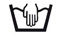  не отбеливать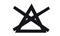  сухая чистка запрещена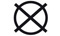  гладить при t не более 150°С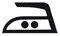  не гладить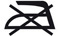 10. Что относится к ежедневной уборке:а) проветриваниеб) зарядкав) уборка постелиг) протирание пылид) чистка обувиж) влажная уборка пола в кухне11.Материалы и инструменты для вязания спицами:а) спицыб) крючокв) пряжаг) наперсток12. Нарисовать условные обозначения лицевой и изнаночной петель.13. Дать определение  что такое «раппорт»14. Волокна растительного и животного происхождения относятся к волокнам:а) искусственным;б) синтетическим;в) натуральным;15. Природный цвет волокон шерсти бывает:а) белый;б) черный;в) оранжевый;г) коричневый;д) серый;16. К технологическим свойствам тканей относится:а) прочность;б) драпируемостьв) раздвижка нитей в ткани;г) усадка;д) осыпаемость;17. В бытовой швейной машине имеются регуляторы:а) длины стежка;б) ширина стежка;в) ширина зигзага;г) натяжения верхней нити;18. Обрыв верхней нити может произойти по причине:а) неправильного положения прижимной лапки;б) слишком большого натяжения верхней нити;в) неправильной заправки верхней нити;г) вставленного не до упора челночного устройства шпульного колпачка;19. При снятии мерок записывают полностью (не делят пополам) величины:а) Ди;б) Ст;в) Сб;г) Ог;д) Сш;20. Мерки снимают с ___________стороны фигуры.а) правой;б) левой;21. Снятие мерки «полуобхват талии» выполняется:а) горизонтально сзади на уровне талии, между наиболее вдавленными точками на боковой поверхности туловища;б) горизонтально вокруг туловища на уровне талии;в) горизонтально вокруг туловища на уровне талии на полном выдохе.22. Мерку Сб снимают:а) для определения длины пояса;б) для определения длины изделия;в) для определения ширины изделия;23. Установите соответствие между термином и его определением. Напишите возле цифры из левого столбца соответствующую ей букву  из правого столбца.24. Стрелка  на листе выкроек означает:а) направление долевой нити;б) направление поперечной нити;25. Раскрой- это:а) вырезание бумажных деталей швейного изделия, полученных в соответствии с чертежом;б) процесс получения тканевых деталей путем их вырезания из куска ткани;в) процесс получения тканевых деталей путем вырезания из куска ткани в соответствии с деталями выкройки и с учетом припуска на швы.26.Сметывание- это:а) временное соединение мелкой детали с крупной или не основной детали с основной стежками временного назначения;б) соединение двух деталей, примерно равных по величине, по намеченным линиям стежками временного назначения;в) закрепление подогнутого края детали, складок, вытачек, защипов стежками временного назначения.ТерминЗначение термина1. Шова) последовательный ряд стежков;2. Стежокб) расстояние между двумя проколами иглы3. Строчкав) последовательность стежков, выполненных для соединения деталей изделия друг с другом